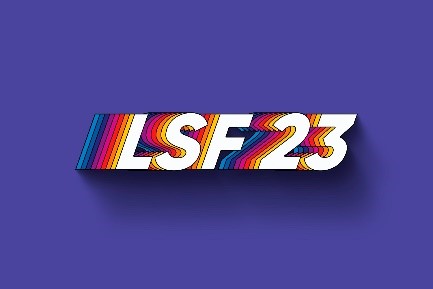 Lone Star Finals Registration and State T-shirts/Pins Closes Friday, March 3, 2023Team Manager ChecklistRegister- Be sure you have completed the Lone Star Finals Registration at registeryourteam.org by Friday, March 3, 2023 (review info, answer questions, supply your support volunteer, pay, and submit registration). You are NOT officially registered without completing all boxes and submitting registration online. Please do so before Friday, March 3, 2023. Sponsored by your School District- If you are being sponsored by your school district, see the additional checklist labeled school district sponsoring checklist here. Print Receipts- You can either print the receipt or take a picture of it on your phone or device before March 3, 2023 at 11:59 p.m. Your receipt will be required for onsite registration. More details will follow prior to the tournament. Optional State T-shirts and/or Pins- If you choose to order state t-shirts and/or pins, complete your order online at registeryourteam.org. Please do NOT enter an order if you choose NOT to order anything. We will only process orders that have been paid for and completed online prior to Friday, March 3, 2023. You must have a receipt to pick up your state t-shirt and pin order on Friday evening. See website for details. Required Regional T-shirts- Please remember all team members must wear the regional t-shirt to the award ceremony in order to sit in the reserved team section. You are representing your region. Wear it with pride and contact your region to learn how to purchase them. Go to our website and click on region tab to find their contact information. Trading Regional Pins- The Team Mixer on Friday, March 24, 2023 will be the perfect place to trade your regional pins. In order to purchase them you must contact your regional director. See above for instructions. See our website for further details. High School Senior Scholarship- The deadline for a graduating high school senior to apply for the TX DI scholarship is March 3, 2023. See our website for further details. Up-coming Items- (more info to come) Purchasing spectator wristbands closes March 15th. Completing challenge paperwork online prior to March 21st. Please visit our website and social media sites for updated information.  